LACTO RECIPE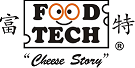 Cheesy Crown Brownies	                *make about 14 pcs / 能做 14 个小蛋糕 / saiz hidangan: 14 cawan 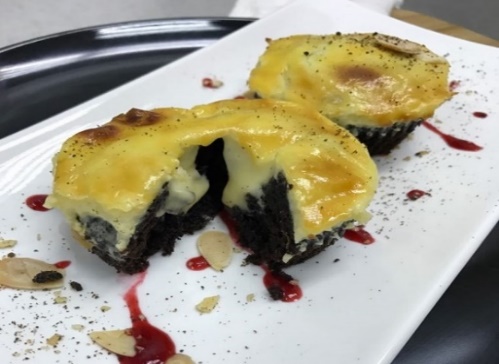 Part A  Brownie Premix / 布朗尼预混粉250gmEgg / 全蛋 / Telur2 nosMilk / 牛奶 /  Susu Segar50gmUnsalted Butter (melted) / 无盐奶油 (融化状) /  Mentega  (dicairkan)100gmDark Chocolate (melted) / 黑巧克力 (融化状) / /  Coklat Gelap (dicairkan)50gmPart B Lacto Orange & Lemon Cheese250gmCastor Sugar / 砂糖 / Gula Kastor20gmDairy Cream / 动物性奶油 /  Krim Tenusu100gmEgg Yolk / 蛋黄 /  Kuning Telur1 nosPart C (egg wash) / (sapuan telur) /  (蛋水)Egg Yolk  / 蛋黄 /  Kuning Telur1 nosDairy Cream / 动物性奶油  /  Krim Tenusu10gmCastor Sugar / 幼糖 /  Gula Kastor5gm